IAA 2017: Leoni präsentiert skalierbaren Y-Leistungsverteiler für Hochvolt-BordnetzeModularer Baukastenansatz für Verteiler-Komponenten – Niedervolt- und Hochvolt-Produkte aus einer Hand – dynamische Geschäftsentwicklung in der ElektromobilitätNürnberg, 19. Juli 2017 – Leoni, präsentiert auf der Internationalen Automobil-Ausstellung (IAA) in Frankfurt (Stand D40 in Halle 4.1) die nächste Generation des modularen Baukastensystems für Hochvolt-Leistungsverteilung in Elektro- und Hybridfahrzeugen. Als Systempartner hat der führende europäische Anbieter von Kabeln und Kabelsystemen für die Automobilbranche und weitere Industrien die Anforderungen seiner Kunden erfüllt: Der weiterentwickelte Y-Verteiler ist variabler, leichter und kostengünstiger als vergleichbare Produkte. Das Produkt ist in der Lage, die in Hochvolt-Architekturen immer häufiger notwendige Verteilung von Leistung auf mehrere HV-Aggregate sicher und platzsparend zu bewerkstelligen. Mit dem Einsatz eines mehrschichtigen, fest verschlossenen Hybridgehäuses aus Metall und Kunststoff werden die mechanischen und die EMV-Anforderungen des Kunden übererfüllt sowie die Beständigkeit gegen Umwelteinflüsse sichergestellt. Durch Computersimulationen und optimiertes 3D-Design konnte der Verteiler auch hinsichtlich Größe, Gewicht und Kosten deutlich verbessert werden. Das modulare Design ermöglicht darüber hinaus einen variablen Einsatz der Komponente: Mit teilweise identischen Bauteilen und gleichen Aufbauprinzipien können unterschiedliche Kabelquerschnitte, Abgangsrichtungen und die Anzahl der Ausgänge (Variante: X-Verteiler) realisiert werden.Das Design des auf der IAA erstmals vorgestellten Produkts ist auf zweiadrig geschirmte Hochvolt-Silikonleitungen mit einem Leitungsquerschnitt von 2 x 6 mm² ausgelegt, die höhere Temperaturen ermöglichen. Darüber hinaus ist es auch für unterschiedliche Leitungstypen und Materialien anwendbar. Der einfache Aufbau des Verteilers ermöglicht eine Skalierbarkeit auf weitere Querschnitte wie 2 x 2,5 mm² oder 2 x 4 mm² sowie Einzeladerleitungen. Weiterhin kann der Hochvolt-Verteiler in puncto Temperaturbeständigkeit an die Kundenwünsche angepasst werden. Das Bauteil ist aktuell auf eine Spannung von 1.000 Volt ausgelegt.Dynamische Geschäftsentwicklung mit Hochvolt-ProduktenLeoni investiert seit mehr als 15 Jahren in das Zukunftsfeld Elektromobilität. Dies beginnt sich nun auszuzahlen: 2016 hat das Unternehmen allein in der Division Wiring Systems einen Auftragseingang von ca. 400 Mio. Euro verzeichnet. Die Geschäftsentwicklung mit alternativen Antriebstechnologien zeigt sich dynamisch, besonders im chinesischen Marktumfeld. „Noch in diesem Jahr wird Leoni seine Hochvolt-Kapazitäten in Shanghai ausbauen, um seine lokalen wie internationalen Kunden mit vor Ort hergestellten Hochvolt-Lösungen versorgen zu können“, betont Martin Stüttem, Mitglied des Vorstands der Leoni AG mit Verantwortung für den Unternehmensbereich Wiring Systems. Im Rahmen eines verstärkten Systemansatzes hat Leoni sein Portfolio an konventionellen Bordnetzen und Hochvolt-Produkten enger verknüpft: Kunden erhalten Kabelsätze für alle Spannungsebenen aus einer Hand, was die Verkabelung von Hybrid- und Elektrofahrzeugen vereinfacht – insbesondere mit Blick auf die Optimierung des Bauraums.(3.298 Anschläge inkl. Leerzeichen) Zugehöriges Illustrationsmaterial finden Sie direkt bei dieser Mitteilung unter  http://www.leoni.com/de/presse/mitteilungen/details/iaa-2017-leoni-praesentiert-skalierbaren-y-leistungsverteiler-fuer-hochvolt-bordnetze/Über die Leoni-GruppeLeoni ist ein weltweit tätiger Anbieter von Drähten, optischen Fasern, Kabeln und Kabelsystemen sowie zugehörigen Dienstleistungen für den Automobilbereich und weitere Industrien. Leoni entwickelt und produziert technisch anspruchsvolle Produkte von der einadrigen Fahrzeugleitung bis zum kompletten Bordnetz-System. Darüber hinaus umfasst das Leistungsspektrum Drahtprodukte, standardisierte Leitungen, Spezialkabel und konfektionierte Systeme für unterschiedliche industrielle Märkte. Die im deutschen MDAX börsennotierte Unternehmensgruppe beschäftigt mehr als 80.000 Mitarbeiter in 31 Ländern und erzielte 2016 einen Konzernumsatz von 4,4 Mrd. Euro. Im Jahr 2017 feiert Leoni sein 100-jähriges Jubiläum. 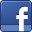 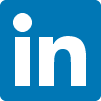 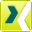 Ansprechpartner für JournalistenSven SchmidtCorporate Public & Media RelationsLEONI AGTelefon	+49 911 2023-467Telefax	+49 911 2023-231E-Mail	presse@leoni.com